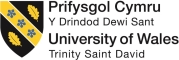 Adolygiad PartneriaethAdolygir y trefniadau cyffredinol ar gyfer pob partneriaeth gydweithredol gan y Brifysgol bob pum mlynedd. Mae’r broses a ddisgrifir yma yn berthnasol i’r partneriaethau canlynol:Partneriaethau dyfarniad deuolPartneriaethau dilysu Partneriaethau breiniolPartneriaethau oddi ar y campwsMae proses adolygu ar wahân ar gyfer cysylltiadau Trosglwyddo ar gael yn atodiad CP10b.I bartneriaid newydd, sy’n cyflwyno rhaglen gyda’r Brifysgol am y tro cyntaf, fel rheol cynhelir adolygiad interim yn gyntaf, yr amserlennir iddo gael ei gynnal naill ai’n syth ar ôl i’r garfan gyntaf o fyfyrwyr gwblhau’r rhaglen mewn perthynas â rhaglenni blwyddyn, neu ar ôl dwy flynedd; wedyn bydd yr adolygiad partneriaeth yn cael ei gynnal fel rheol ar ôl tair/pedair blynedd ac wedyn bob pum mlynedd wedi hynny. Mae’r broses ar gyfer adolygiad interim i’w gweld yn atodiad CP8.Bydd yr adolygiad yn canolbwyntio ar y bartneriaeth, yn hytrach nag ar raglen unigol (bydd pob rhaglen yn destun ail-ddilysu ffurfiol ym mhumed flwyddyn ei chyflwyno neu cyn hynny). Y pwrpas yw adolygu gweithrediad cyffredinol y bartneriaeth, gan gynnwys gweithrediad y rheoliadau a’r gweithdrefnau, monitro a datblygu’r rhaglenni, a gwella ansawdd a safonau.Bydd Panel yn cael ei sefydlu i ymgymryd â phob adolygiad. Bydd aelodaeth y Panel yn cael ei chymeradwyo gan Benaethiaid Partneriaethau Cydweithredol. Bydd y Panel yn craffu dogfennau, yn ymgymryd â chyfarfodydd gyda staff a myfyrwyr yn y sefydliad partner cydweithredol ac yn gwneud argymhellion i’r Senedd mewn perthynas â’r bartneriaeth.Y PanelFel rheol, bydd aelodaeth y Panel yn cynnwys:Cadeirydd (Pennaeth Partneriaethau Cydweithredol neu uwch aelod o’r Brifysgol sydd â phrofiad o ddarpariaeth gydweithredol)Hyd at ddau Aelod Panel mewnolUn Aelod Panel allanolBydd ysgrifennydd o’r Swyddfa Partneriaethau Cydweithredol ar gael i gefnogi gwaith y Panel.Bydd yr Aelod(au) Panel mewnol (a’r Cadeirydd, lle bo’n berthnasol) yn dod o Ddisgyblaeth Academaidd nad yw’n gyfrifol am y rhaglen(ni) astudio, neu o adrannau canolog yn y Brifysgol.Bydd yr aelod panel allanol yn gyfarwydd â system addysg uwch y Deyrnas Unedig a bydd ganddo brofiad o ddarpariaeth gydweithredol. Ni fydd yn gysylltiedig (nac wedi bod yn gysylltiedig) â’r Brifysgol neu’r Partner mewn modd a allai beryglu ei allu i lunio barn wrthrychol ar y bartneriaeth. Gallai’r enghreifftiau gynnwys cysylltiadau a ffurfiwyd yn ystod cyflogaeth flaenorol, dyletswyddau fel arholwr allanol, partneriaethau ymchwil, perthynas tiwtor-myfyriwr neu oruchwyliwr-myfyriwr, ac unrhyw berthynas bersonol agos. Yn achos cyflogaeth flaenorol neu ddyletswyddau fel arholwr allanol yn y Brifysgol, dylai cyfnod o 3 blynedd o leiaf fod wedi mynd heibio. Hefyd, gwahoddir yr unigolion isod i ddod i gyfarfodydd y panel:Cynrychiolydd/cynrychiolwyr yr Athrofa(feydd), fel arfer yr Arweinydd/Arweinwyr Timau Partneriaeth Cynrychiolydd y sefydliad partner Bydd modd i gynrychiolwyr yr Athrofa a’r sefydliad partner arsylwi ar y gweithgareddau er mwyn hyrwyddo mwy o ymwybyddiaeth o’r materion sy’n gysylltiedig â’r bartneriaeth gydweithredol. Mae’n bosibl y bydd y cynrychiolwyr yn gallu egluro materion i’r Panel mewn ffordd fuddiol a gallai fod ganddynt well ymdeimlad o’r amrywiaeth o faterion, ac o’r cyd-destun y’u trafodwyd, sy’n effeithio ar brosesau’r Panel o wneud penderfyniadau. O ganlyniad gall y cynrychiolwyr, ar unrhyw adeg ym mhroses adolygu’r bartneriaeth, gymryd rhan yn y drafodaeth i’r graddau a ganiateir gan y Cadeirydd, ond ni ddylent geisio dylanwadu ar aelodau’r panel y tu hwnt i gyfrannu at drafodaethau yn ystod yr adolygiad, fel y caniateir gan y Cadeirydd.Cylch Gorchwyl y PanelBydd angen i Baneli Adolygu:Adrodd ar y ffyrdd y mae gofynion y Memorandwm Cytundeb yn cael eu bodloni gan y Brifysgol a’r PartnerCadarnhau barnau strategol uwch reolwyr y Partner o ran parhad/datblygiad pellach, neu fel arall, y bartneriaeth gyda’r BrifysgolYstyried dogfennaeth adolygu briodol fel y rhestrir yn adran 3:Ystyried unrhyw faterion priodol sy’n codi wrth gynnal yr adolygiadCyflwyno argymhellion ffurfiol i’r Senedd a’r Pwyllgor Materion Rhyngwladol a Phartneriaethau CydweithredolLle bo hynny’n briodol, ystyried dynodi teitl Coleg Cysylltiol neu adolygu’r teitl. Os yw’r adolygiad ar gyfer partneriaeth oddi ar y campws, bydd y panel yn rhoi sylw penodol i ansawdd yr adnoddau a’r cymorth dysgu sydd ar gael i fyfyrwyrDogfennaeth AdolyguBydd y ddogfennaeth ganlynol yn cyfrannu at yr adolygiad:3.1 Dogfennaeth Adolygu gan y Partner Dogfen naratif fer sy'n cynnwys cyfeiriad at:Y portffolio rhaglenni a ddilyswyd gyda’r Drindod Dewi Sant ac a yw hyn yn parhau fel y rhagwelwyd adeg cymeradwyo’r partner, neu unrhyw newidiadau sydd wedi’u gwneud ers yr adolygiad partneriaeth diwethaf, fel y bo’n briodolCyfleoedd yn y ddau sefydliad i’r staff a myfyrwyr ryngweithioCyfleu rheoliadau a gweithdrefnau gan y Drindod Dewi Sant a lefel y gefnogaeth a’r cyngor sydd wedi bod ar gaelCofnod o’r recriwtio, cynnydd a chyrhaeddiad myfyrwyr ar gyfer rhaglenni’r Drindod Dewi SantEnghreifftiau o arfer da mewn perthynas â'r bartneriaethDatblygu, ehangu a chynlluniau i’r dyfodol, gan gynnwys darpariaeth gan eraill heblaw Prifysgol Cymru y Drindod Dewi SantUnrhyw argymhellion yn ymwneud â rheoli'r bartneriaeth.Os yw’n briodol, gall y partner hefyd gynnwys cais i ddynodi teitl Coleg Cysylltiol. Mewn achosion o’r fath, bydd Panel Adolygu’r Bartneriaeth yn archwilio’r wybodaeth berthnasol ac yn gwneud argymhelliad cychwynnol i’r Senedd, a chyflwynir argymhelliad dilynol y Senedd i’r Cyngor.3.2 Dogfennaeth Adolygu gan y BrifysgolMemorandwm CytundebAdroddiad yr Adolygiad InterimPob Adroddiad Trosolwg Partner a gyflwynwyd i'r Brifysgol ers yr adolygiad partner diwethaf (gan gynnwys Adolygiad Interim)Pob Adroddiad Monitro Rhaglenni Blynyddol a gyflwynwyd i'r Brifysgol ers yr adolygiad partner diwethaf (gan gynnwys Adolygiad Interim)Pob Adroddiad ATP a gyflwynwyd i'r Brifysgol ers yr adolygiad partner diwethaf (gan gynnwys Adolygiad Interim)Pob Adroddiad Blynyddol Rhaglenni (ABRh) a gyflwynwyd i'r Brifysgol ers yr adolygiad partner diwethaf (gan gynnwys Adolygiad Interim)Ymatebion i adroddiadau Arholwyr Allanol a gyflwynwyd i'r Brifysgol ers yr adolygiad partner diwethaf (gan gynnwys Adolygiad Interim)Adroddiad gan y Swyddfa Partneriaethau Cydweithredol sy’n cynnwys cyfeiriad at y canlynol:Pob rhaglen a ddilyswyd hyd yn hyn ac unrhyw geisiadau a gymeradwywyd i wneud addasiadau i raglenni, ac atiMaterion yn ymwneud â chyllid (atodiad ariannol y Memorandwm Cytundeb)Materion yn ymwneud â derbyn myfyrwyr/gofynion mynediad cymeradwyMaterion yn ymwneud â darpariaeth y llyfrgell a mynediad i adnoddau’r Brifysgol Materion yn ymwneud â chymorth i fyfyrwyr Materion yn ymwneud ag achosion myfyrwyr Ystadegau yn ymwneud â chynnydd a chyrhaeddiad myfyrwyrManylion unrhyw gynigion pellach sy’n cael eu hystyried mewn perthynas â’r bartneriaethLle bo hynny’n briodol, gwybodaeth yn ymwneud â’r dynodiad cyfredol fel Coleg CysylltiolUnrhyw argymhellion yn ymwneud â rheoli’r bartneriaethUnrhyw faterion priodol eraill sy’n codi o’r adolygiadY Broses AdolyguCynhelir yr adolygiad partneriaeth mewn pedwar i bum cam. Cam 1 – Dosbarthu’r ddogfennaeth i’r panel i’w hystyried.Cam 2 – Mae’r panel yn cynnal cyfarfod cychwynnol, fel arfer o fewn pythefnos i ddosbarthu’r ddogfennaeth, sy’n cynnwys:Briffio’r PanelTrafodaeth ynghylch ystyried y ddogfennaeth a nodi unrhyw themâu i’w harchwilio gyda staff a myfyrwyr y sefydliad partner Gellir cynnal y cyfarfodydd wyneb yn wyneb neu’n rhithwir drwy gyfrwng cyswllt fideo.  Gwahoddir yr Aelod Panel Allanol a chynrychiolydd y partner i’r cyfarfod panel cychwynnol, ond nid oes rhaid iddynt fynychu a gallant gyflwyno sylwadau ysgrifenedig i’w hystyried yn lle hynny.    Yn dilyn y cyfarfod bydd yr ysgrifennydd yn sicrhau bod y themâu y cytunwyd arnynt yn y cyfarfod cychwynnol yn cael eu hanfon at holl aelodau’r Panel, i lywio’r cyfarfodydd gyda staff a myfyrwyr y sefydliad partner cydweithredol.  Cam 3 - Cyfarfod â Staff a Myfyrwyr y Partner CydweithredolMae’r panel yn cyfarfod â chynrychiolwyr y partner, gan ganolbwyntio ar y themâu a nodwyd yn y cyfarfod panel cychwynnol.  Gellir cynnal y cyfarfodydd wyneb yn wyneb, gyda’r panel yn ymweld â’r sefydliad partner, neu’n rhithwir drwy gyfrwng cyswllt fideo.  Os cynhelir y cyfarfodydd drwy gyswllt fideo, gellir eu cynnal dros nifer o ddiwrnodau, fel sy’n fwyaf priodol i amgylchiadau’r bartneriaeth (cylchfeydd amser gwahanol, argaeledd staff ac ati).Bydd fformat y cyfarfodydd fel arfer fel a ganlyn:Cyfarfod preifat o’r panel adolygu Cyfarfod gydag uwch reolwyr Cyfarfod gyda staff addysgu a staff sy’n gyfrifol am ddarparu adnoddau dysgu, cymorth i fyfyrwyr a gweinyddu myfyrwyrCyfarfod gyda myfyrwyrCyfarfod ag unrhyw gyflogwyr/rhanddeiliaid ynghylch darpariaeth y Drindod Dewi Sant, lle bo’n briodolCyfarfod preifat o’r panel adolyguCyfarfod terfynol ac adborthOs yw’r panel yn ymweld â’r sefydliad partner gellir hefyd gynnal taith o amgylch y cyfleusterau.Cam 4 – Mae’r panel yn cyfarfod i ddod i gasgliadau, tynnu sylw at unrhyw enghreifftiau o arfer da, ac awgrymu unrhyw argymhellion ar gyfer gwella (yn unol ag adran 5).  Gall hyn ddigwydd ar yr un diwrnod â’r cyfarfod â staff a myfyrwyr y sefydliad partner, neu ddiwrnod ar wahân.Cam 5 – Cyfarfod Terfynol y Panel (os oes angen)Os bydd Panel yn teimlo bod angen gwybodaeth a/neu drafodaeth ychwanegol cyn y gellir  dod i gasgliad, cynhelir cyfarfod panel terfynol yn y Brifysgol.  Gall hyn fod yn ddefnyddiol os cynhaliwyd ymweliad â sefydliad partner cydweithredol dramor, neu os yw’r adolygiad yn cynnwys nifer o raglenni, gan ei fod yn caniatáu i’r Panel ystyried adroddiad ysgrifenedig y cyfarfodydd gyda chynrychiolwyr y sefydliad partner cydweithredol, a ffurfio casgliadau gyda throsolwg o’r broses adolygu lawn.O ran y cyfarfodydd Panel cychwynnol, nid oes raid i’r Aelod Panel Allanol a chynrychiolydd y sefydliad partner fynychu cyfarfod Panel terfynol, ond gallant wneud hynny os ydynt yn dymuno neu ddarparu sylwadau/argymhellion ysgrifenedig i’r ysgrifennydd cyn y cyfarfod hwn.Y Canlyniadau sydd ar gael i’r Panel o ran AdolygiadauGallai’r Panel ddod at un o’r canlyniadau canlynol ar ddiwedd yr adolygiad. Argymell i’r Senedd ei bod:Yn cymeradwyo parhad y bartneriaeth rhwng y Brifysgol a’r partner cydweithredolYn cymeradwyo’r bartneriaeth rhwng y Brifysgol a’r partner cydweithredol, ond gan nodi pryderon mewn perthynas â’r bartneriaeth a'r angen i weithredu ar frysPeidio â chymeradwyo parhad y bartneriaeth rhwng y Brifysgol a’r partner cydweithredol ac, o ganlyniad i hyn, ystyried sut y gellir cwblhau’r holl ymrwymiadau cyfredol neu y cytunwyd arnynt o ran myfyrwyr presennol neu a dderbyniwyd, gan ddilyn gweithdrefn y Brifysgol ar gyfer terfynu partneriaethau.Gallai’r panel awgrymu argymhellion i’r Brifysgol a/neu’r partner cydweithredol, a fydd yn cael eu cadarnhau gan y Senedd. Gallai’r Panel hefyd gymeradwyo elfennau’n ymwneud â meysydd o arfer da a nodwyd yn ystod y broses adolygu. Gallai’r elfennau a argymhellir ac a gymeradwyir ymwneud ag unrhyw agwedd ar y bartneriaeth a godwyd yn ystod y broses adolygu.Lle bo hynny’n briodol, bydd y Panel hefyd yn gwneud argymhelliad cychwynnol i’r Senedd ynghylch cais i ddynodi teitl Coleg Cysylltiol neu adnewyddu’r teitl. Cyflwynir argymhelliad dilynol y Senedd i’r Cyngor.Disgwylir i’r adolygiad arwain at nodi Cynllun Gweithredu Blaenoriaethol gan y Brifysgol ar gyfer staff priodol yn y Brifysgol neu’r sefydliad partner cydweithredol, i gynnal a gwella iechyd a datblygiad academaidd y bartneriaeth, oni bai bod yr adolygiad yn dod i’r casgliad y dylid dod â phartneriaeth i ben. Os felly bydd gweithdrefn y Brifysgol ar gyfer terfynu partneriaethau’n cychwyn.